По благословению Святейшего Патриарха Московского и всея Руси Кирилла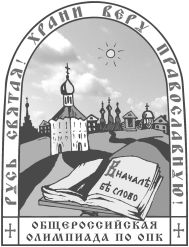 при поддержке Министерства образования и науки РФ, Российского Союза ректоров, Российского совета олимпиад школьников, Синодального отдела религиозного образования и катехизации РПЦ, Фонда просвещения «МЕТА», Фонда Святителя Василия ВеликогоПравославный Свято-Тихоновский Гуманитарный УниверситетОлимпиада по Основам православной культуры: «Русь Святая, храни веру Православную!»Школьный  тур, VII класс, 2016– 2017 учебный годРаботу выполнил ________________________________________________         Класс __________Время на выполнение работы 45 минутЗАДАНИЕ 1. Выберите правильный ответ: 1. Храм Воскресения в Иерусалиме построен вокруг величайшей христианской святыни — Кувуклии, или…А. Гроба Господня Б. Гробницы праведного ЛазаряВ. Ноева ковчегаГ. Пещеры Апокалипсиса2. Страну, на территории которой проходило земное служение Христа, принято называть…А. ПоднебеснойБ. Святой ЗемлейВ. Страной восходящего солнцаГ. Туманным Альбионом3. Одной из целей развития русского присутствия в Святой Земле в XIX веке была помощь нашим паломникам. Русское слово, которым называли паломников, — …А. ПоклонникБ. ПомазанникВ. ПослушникГ. Причастник 4. Название древнейшего русского описания паломничества в Святую Землю:А. «Житие Бориса и Глеба»Б. «Житие и хождение игумена Даниила из Русской земли»В. «Исхождение Авраамия Суздальского на осмый собор с митрополитом Исидором в лето 6945»Г. «Хождение Богородицы по мукам»5. Событие Священной истории, с которым связан участок Святой Земли в городе Хеврон с расположенным на нем дубом. Этот участок был приобретен для Русской Духовной Миссии её начальником архимандритом Антонином (Капустиным). А. Сошествие Святого Духа на апостолов Б. Явление воскресшего Христа ученикам В. Явление Неопалимой Купины пророку МоисеюГ. Явление патриарху Аврааму Бога в виде трёх Ангелов6. День, когда отмечается престольный праздник Московского Успенского Собора и с которым в 1917 г. совпало открытие Поместного Собора Русской Церкви, – …А. 7 (20) апреля Б. 15 (28) августаВ. 5 (18) ноябряГ. 21 ноября (4 декабря)7. Поместный Собор Русской Церкви 1917-1918 гг., восстановивший патриаршество, назначил на праздник Введения во храм Пресвятой Богородицы 21 ноября (4 декабря) 1917 года интронизацию новоизбранного Патриарха. Что такое интронизация?А. Возведение на патриарший престолБ. Избрание тайным голосованиемВ. Прием в честь ПатриархаГ. Рукоположение во епископа8. Среди должностей Русской Духовной Миссии в Иерусалиме была должность драгомана. Как правило, ее занимал кто-то из местных жителей. Драгоман помогал в организации паломничества, был посредником, обеспечивая контакты сотрудников Миссии с арабами, греками и турецкими властями. Укажите синоним этой должности.А. Казначей Б. НачальникВ. ПереводчикГ. Слуга9. Название горы, на которой произошло Вознесение Господа Иисуса Христа и на которой в 1871 году начальник Русской Духовной Миссии в Иерусалиме архимандрит Антонин (Капустин) основал Спасо-Вознесенский монастырь:А. Арарат   Б. Афон   В. ЕлеонГ. Фавор10. День, в который по всей России производился Вербный сбор — добровольные пожертвования Императорскому Православному Палестинскому Обществу на нужды паломников и строительство храмов.А. День рождения Императора Б. Праздник Входа Господня в ИерусалимВ. Праздник Рождества ХристоваГ. Яблочный СпасЗАДАНИЕ 2. Прочитайте отрывок из жизнеописания российской новомученицы. Выполните задания.После того, как ее муж Великий князь Сергей Александрович в 1905 году был убит революционером, княгиня решила отдать все свои силы служению Христу и ближним. Она купила в Москве на Большой Ордынке участок земли и основала на этом месте в 1909 году Марфо-Мариинскую обитель с двумя храмами, лечебницей, аптекой с бесплатными лекарствами для бедных, детским приютом и школой.Через год после основания обители, ее насельницы были посвящены в звание крестовых сестер любви и милосердия, а княгиню возвели в сан настоятельницы. Она без сожаления рассталась со светской жизнью, говоря сестрам обители: «Я оставляю блестящий мир, но вместе со всеми вами я восхожу в более великий мир — в мир бедных и страдающих».В 1918 году большевики арестовали княгиню, вместе с другими представителями дома Романовых перевезли в Екатеринбург. Ночью 18 июля 1918 года узников вывели под конвоем на старый рудник, избили и стали сбрасывать в глубокую шахту Новая Селимская, находившуюся в 18 км от Алапаевска. Во время мучений святая княгиня молилась словами: «Господи, прости им, ибо не знают, что делают». Палачи бросали в шахту ручные гранаты.Когда тела были извлечены из шахты, то было обнаружено, что некоторые из сброшенных в шахту жили и после падения, умирая от голода и ран. При этом рана Великого князя Иоанна Константиновича, упавшего возле Великой княгини, была перевязана частью её апостольника. В те дни местные жители рассказывали, что ещё долгое время из шахты доносилось пение молитв, звучала Херувимская песнь. Мученики пели до самой кончины, прославляя Бога.2.1. Ответьте на вопросы.2.2. Найдите в тексте слово, к которому подходит следующее определение:«Предмет одежды православной монахини. Представляет собой головной платок с вырезом для лица, ниспадающий на плечи».		Слово: ___________________________________________________Как этот предмет был использован новомученицей перед смертью?Ответ: ____________________________________________________________________________________________ЗАДАНИЕ 3.3.1. Как именуют людей, которых объединяют приведенные ниже понятия:_____________________________________3.2. В предложенном списке святых Русской Православной Церкви подчеркните тех, к кому приложимо это наименование:Император Николай Александрович, князь Дмитрий Донской, митрополит Алексий Московский, митрополит Владимир (Богоявленский), митрополит Димитрий Ростовский, патриарх Гермоген, патриарх Тихон, Сергий игумен Радонежский. ЗАДАНИЕ 4. По описаниям мест Святой Земли запишите в клетки соответствующие слова. В выделенных клетках получится название должности переводчика Русской Духовной Миссии в Иерусалиме Якова Егоровича Халеби, который помогал архимандриту Антонину (Капустину) в приобретении земельных участков в Святой Земле.Запишите слово, получившееся в выделенных клетках — название должности в Русской Духовной Миссии Якова Егоровича Халеби: __________________________.ВопросОтветНапишите имя новомученицы, о которой идет речь в жизнеописании.Укажите имя, отчество и фамилию супруга этой новомученицы.Каким одним словом называется заповеданное Христом служение ближним, которому посвятила себя Великая княгиня?В чем выразилось отношение княгини к убивавшим её палачам?Кем и при каких обстоятельствах Евангельской истории была произнесена выделенная в тексте фраза?Мученическая кончина или страдания за веру во ХристаПрославление в лике святыхГонение на Церковь в Советский период1. Река в Святой Земле, знаменитая многими событиями Священной истории как Ветхого, так и Нового Заветов.2. Палестинский город, в котором ветхозаветному патриарху Аврааму Господь явился в виде трех Ангелов.3. Название местности в Палестине, где до нашего времени сохранилось дерево (получившее наименование от этой местности), под тенью которого Аврааму явился Бог в виде трех Ангелов.4. Место погребения Господа Иисуса Христа, над которым построен храмовый комплекс. Весь этот комплекс называется «……… Господень».5. Гора Вознесения Господня.6. Город Рождества Христова.7. Место распятия Иисуса Христа. Дословно переводится как «Лобное место».8. Город недалеко от Иерусалима. При вступлении израильтян в землю Обетованную (в Ветхозаветной истории) был чудесным образом взят Иисусом Навином. Во время Своего земного служения Господь Иисус Христос в нем посетил дом Закхея мытаря.7. Место распятия Иисуса Христа. Дословно переводится как «Лобное место».8. Город недалеко от Иерусалима. При вступлении израильтян в землю Обетованную (в Ветхозаветной истории) был чудесным образом взят Иисусом Навином. Во время Своего земного служения Господь Иисус Христос в нем посетил дом Закхея мытаря.Задание 1Задание 2Задание 3Задание 4Сумма баллов